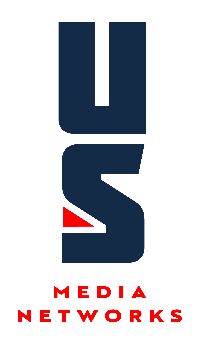 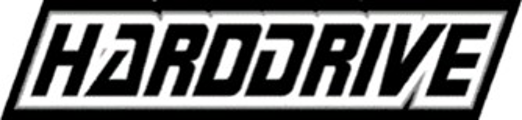 SHOW #01/JANUARY 6th–7th, 2024COVER-IT-UP SPECIAL EDITIONHOUR ONESEGMENT #1STARTS AT 00:00“WELCOME TO HARDDRIVE…”“DON’T TREAD ON ME” VOLBEAT (A/B)“SAD BUT TRUE” ROYAL BLOOD (A/B)
GUEST: COREY TAYLOR
“ON THE DARK SIDE” (A)“LOUD LOVE” THE PRETTY RECKLESS (A/B)       SEG. LENGTH/RUNNING TIME: 19:39


SEGMENT #2
STARTS AT 23:39
“THIS IS WILLIAM…”“I’VE BEEN EVERYWHERE” L.A. RATS      “BAD GUY” SMITH AND MYERS    GUEST: MOTIONLESS IN WHITE“SOMEBODY TOLD ME” (A/B)SEG. LENGTH: 12:00/RUNNING TIME: 35:39

PROBLEMS RECEIVING?: HARDDRIVE IS ONLY AVAILABLE VIA AIM.  PLEASE CONTACT MR. MASTER AT (818) 879-8349, EMAIL: SUPPORT@MRMASTERONLINE.COM, SEGMENT #3STARTS  AT 39:39
(OVER MUSIC): “HEY, THIS IS...”THREE SONG SEG“SEPARATE WAYS (WORLDS APART)” DAUGHTRY FT LZZY HALE“LET’S GO CRAZY” DIRTY HONEY“BLINDING LIGHTS” SAINT ASONIA (A/B)         GUEST: RISE AGAINST“FORTUNATE SON” (A)SEG. LENGTH: 16:33/RUN TIME: 56:12NEXT WEEK’S HIGHLIGHTS:  
Join LOU BRUTUS and guests: SHINEDOWN, SHINEDOWN, PAPA ROACH, BUSH, SLEEP THEORY, and get PLUGGED IN with RAIN CITY DRIVE!SHOW #01/JANUARY 6th–7th, 2024HOUR TWO SEGMENT #4STARTS AT: 1:00:12LOCAL I.D. OPTION“THE DEVIL WENT DOWN TO GEORGIA” KORNGUEST: THREE DAYS GRACE“SOMEBODY THAT I USED TO KNOW” (A)“JUST GOT PAID” MASTODONGUEST: BUSH“COME TOGETHER” (B)“NUMB” FAME ON FIRESEG. LENGTH: 16:36/RUN TIME: 1:16:48SEGMENT  #5STARTS AT 1:20:48
(OVER MUSIC) “HEY, WHAT’S UP? THIS …”
“SEETHER” SEETHER (A/B)       “LAST RESORT (REIMAGINED)” FALLING IN REVERSE (A/B)      GUEST: FIVE FINGER DEATH PUNCH“GONE AWAY” (A/B)SEGMENT LENGTH: 13:55/RUN TIME: 1:34:43NEED LINERS? CHANGE YOUR EMAIL ADDRESS??? CHANGE AIR TIME? PLEASE EMAIL zaktranese@unitedstations.com.
Download the free hardDriveRadio APP on iTunes and Google Play!Social Media:www.facebook.com/harddriveradio
www.instagram.com/harddriveradio2.0www.twitter.com/hardDriveRadioSEGMENT #6 STARTS AT 1:38:43(OVER MUSIC) “HEY! THIS IS…”“JESUS HE KNOWS ME” GHOST (A/B)           “I’M AFRAID OF AMERICANS” BONES UK      GUEST: TOM MORELLO“HIGHWAY TO HELL”SEGMENT LENGTH: 12:58/RUN TIME: 1:51:41SEGMENT # 7 STARTS AT 1:55:41
SWEEPER: “WHAT’S IN LOU’S PLAYLIST….”
“SILHOUETTE” ONINEXT WEEK/CREDITSOUTCUE: “…NEXT WEEK ON HARDDRIVE.” SEGMENT TIME: 3:48
RUNNING LENGTH:  1:59:29
LISTENERS CAN CONTACT US VIAE-MAIL LINK  at  
https://www.harddriveradio.com/email-lou-brutus/      A=ASCAP, B= BMI, S=SOCAN, SE=SESAC© 2023 UNITED STATIONS RADIO NETWORKSwww.harddriveradio.comwww.unitedstations.comWant music news? Hit http://www.harddriveradio.com